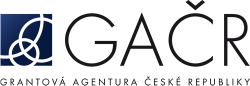 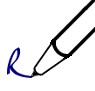 Dodatek č. 1 z roku 2021 ke Smlouvě o poskytnutí dotace na podporu grantového projektu č. 20-07487S panelu č. P103Strany1.Česká republika – Grantová agentura České republikyse sídlem: Evropská 2589/33b, 160 00 Praha 6IČO: 48549037Zastoupená: prof. RNDr. Jaroslav Koča, DrSc., předseda Grantové agentury České republiky (dále jen „ Poskytovatel“)a2. Vysoké učení technické v Brněse sídlem: Antonínská 548/1, 601 90 Brno, CZIČO: 00216305Zastoupený(á): prof. RNDr. Ing. Petr Štěpánek, CSc. č. účtu: 94-37220621/0710(dále jen „ Příjemce“)uzavřely dnešního dne tentododatek č. 1 z roku 2021 ke Smlouvě o poskytnutí dotace na podporu grantového projektu (dále jen „Dodatek“):I.Mezi shora uvedenými stranami byla uzavřena Smlouva o poskytnutí dotace na podporu grantového projektu č. 20-07487S (dále jen „ Smlouva“), jejímž předmětem bylo řešení grantového projektu (dále jen „ Projekt“):Název Projektu: Škálovatelné techniky pro analýzu komplexních vlastností počítačových systémůRegistrační číslo Projektu: 20-07487SŘešitel Projektu: XXXXPojmy použité v textu tohoto Dodatku mají stejný význam jako obdobné pojmy použité a definované         v rámci Smlouvy, nebo na které Smlouva odkazuje.II.Smluvní strany v souladu se Smlouvou, tímto Dodatkem a dílčí zprávou / dílčí finanční zprávou / průběžnou odbornou zprávou o řešení Projektu upřesňují výši podpory poskytované Příjemci Poskytovatelem v rámci Projektu pro následující roky řešení Projektu v Rozpisu grantových prostředků Projektu, který tvoří nedílnou součást tohoto Dodatku, a to takto: „Pro kalendářní rok 2021 řešení Projektu činí výše podpory z veřejných prostředků poskytované Poskytovatelem 3180000 Kč. Pro případně dále následující roky řešení Projektu může výše podpory z veřejných prostředků poskytované Poskytovatelem dosáhnout až výše stanovené v Rozpisu grantových prostředků Projektu pro daný rok řešení Projektu,který je nedílnou součástí Smlouvy, přičemž výše takové podpory je závislá na posouzení oborové komise Poskytovatele, která na základě předložených dílčích zpráv / dílčích finančních zpráv / průběžných odborných zpráv a výsledků kontrolní činnosti Poskytovatele za předchozí kalendářní rok řešení Projektu posoudí, zda jsou pro následující rok řešení Projektu splněny předpoklady pro pokračování podpory Projektu, a to způsobem a podle kritérií uvedených v článku 4.4. Přílohy 4 zadávací dokumentace pro standardní, mezinárodní a juniorské projekty resp. v článku 4.5. Přílohy 4 zadávací dokumentace pro projekty EXPRO a JUNIOR STAR. Budou-li pro daný rok řešení Projektu splněny předpoklady pro pokračování Projektu, poskytne Poskytovatel Příjemci příslušnou část podpory na řešení Projektu v daném roce řešení Projektu dle Rozpisu grantových prostředků Projektu, který je součástí Smlouvy. Nebudou-li dle posouzení oborové komise Poskytovatele splněny předpoklady pro pokračování podpory Projektu        v následujícím roce řešení Projektu, nebo jestliže Příjemce odmítne návrh dodatku ke Smlouvě upravující vhodnou změnu v řešení Projektu pro následující rok řešení Projektu nebo změnu v Rozpisu grantových prostředků Projektu pro následující rok řešení Projektu dle doporučení oborové komise, je Poskytovatel oprávněn vypovědět Smlouvu bez výpovědní doby. Výše případné podpory dalšímu účastníkovi, resp. dalším účastníkům pro následující kalendářní rok řešení Projektu je uvedena v Rozpisu grantových prostředků Projektu pro následující kalendářní rok řešení Projektu, který tvoří Přílohu č. 1 a nedílnou součást tohoto Dodatku. Jestliže Poskytovatel poskytuje podporu Příjemci včetně části podpory určené pro dalšího účastníka, je Příjemce povinen poskytnout příslušnému dalšímu účastníkovi část podpory pro něj určenou ve lhůtě a způsobem, které vyplývají ze smlouvy o řešení části Projektu mezi nimi uzavřené, případně ze Smlouvy nebo Zadávací dokumentace. “Nedílnou součástí tohoto Dodatku je následující příloha: Příloha č. 1 – Rozpis grantových prostředků Projektu.Nedílnou, samostatně uloženou součástí tohoto Dodatku v případě významného odklonu od řešení Projektu je dílčí zpráva / dílčí finanční zpráva / průběžná odborná zpráva o řešení Projektu, včetně protokolu o hodnocení této dílčí zprávy, kterou se mění návrh projektu. V rozsahu upřesnění dílčí zprávy / dílčí finanční zprávy / průběžné odborné zprávy a komentáře protokolu o hodnocení dílčí zprávy se mění příslušný návrh projektu. Odsouhlasení požadovaných prostředků v této dílčí zprávě / dílčí finanční zprávě/ průběžné odborné zprávě nezbavuje Příjemce odpovědnosti za soulad veškerých nákladů Projektu s podmínkami uznaných nákladů dle zákonné právní úpravy, se smluvními podmínkami Smlouvy a s podmínkami příslušné zadávací dokumentace, které musí být vždy dodrženy a jsou této dílčí zprávě / dílčí finanční zprávě / průběžné odborné zprávě nadřazeny. Tato dílčí zpráva / dílčí finanční zpráva / průběžná odborná zpráva je umístěna v aplikaci pro podávání a správu projektů GRIS na adrese www.gris.cz.Příjemce  prohlašuje,  že  se  všichni  účastníci  Projektu  (tj.  Příjemce,  řešitel,  případně  další  účastníci a spoluřešitelé) seznámili s hodnocením dosavadního řešení Projektu, a zavazuje se, že další řešení Projektu bude prováděno v souladu s těmito doporučeními.III.Ostatní ujednání Smlouvy zůstávají tímto Dodatkem nedotčena.Neplatnost jakéhokoliv ustanovení tohoto Dodatku se nedotýká jeho platnosti jako celku nebo platnosti kterékoliv jiné jeho části.Tento Dodatek nabývá platnosti a účinnosti dnem jeho uzavření, nestanoví-li zvláštní právní předpis  jinak. Tento Dodatek se po uzavření stává nedílnou součástí Smlouvy.Pokud je tento Dodatek uzavírán v písemné formě, je sepsán ve  dvou  vyhotoveních  s  platností  originálu. Tento Dodatek může být uzavřen i elektronickými prostředky v souladu se zákonem č. 297/2016 Sb., o službách vytvářejících důvěru pro elektronické transakce, ve znění pozdějších předpisů.Smluvní strany závazně prohlašují, že si tento Dodatek přečetly, s jeho obsahem se seznámily a s tímto zcela a bezvýhradně souhlasí. Na důkaz toho připojují smluvní strany svoje podpisy.1 U Příjemce – právnické osoby nebo organizační složky státu nebo územně samosprávného celku uveďte rovněž jméno, příjmení a funkci osoby oprávněné tuto právnickou osobu zastupovat.Příloha č. 1 k Dodatku ke Smlouvě o poskytnutí dotace na podporu grantového projektu č. 20-07487S panelu č. P103Rozpis grantových prostředků ProjektuXXXXX